§8202.  Information and recommendations1.  Resources.  The director shall maintain sufficient resources, including research materials and technical expertise, within the limits of available funds, in order that the bureau may:A.  Respond to requests to identify forest insects and diseases of concern to landowners and municipalities;  [PL 1979, c. 545, §3 (NEW).]B.  Determine the severity of forest insect or disease problems;  [PL 1979, c. 545, §3 (NEW).]C.  Provide advice on control measures;  [PL 1979, c. 545, §3 (NEW).]D.  Refer individuals to other state or federal agencies for technical or financial assistance; and  [PL 2013, c. 37, §1 (AMD).]E.    [PL 2013, c. 37, §2 (RP).]F.  Respond to requests for information on insects, other than forest insects, including their identification and control.  [PL 1979, c. 545, §3 (NEW).][PL 2013, c. 37, §§1, 2 (AMD); PL 2013, c. 405, Pt. A, §23 (REV).]2.  Results of investigations.  The director shall provide the results of any investigation completed pursuant to this section or section 8201 to the affected landowner and municipality.[PL 1979, c. 545, §3 (NEW).]SECTION HISTORYPL 1979, c. 545, §3 (NEW). PL 2011, c. 657, Pt. W, §7 (REV). PL 2013, c. 37, §§1, 2 (AMD). PL 2013, c. 405, Pt. A, §23 (REV). The State of Maine claims a copyright in its codified statutes. If you intend to republish this material, we require that you include the following disclaimer in your publication:All copyrights and other rights to statutory text are reserved by the State of Maine. The text included in this publication reflects changes made through the First Regular and First Special Session of the 131st Maine Legislature and is current through November 1, 2023
                    . The text is subject to change without notice. It is a version that has not been officially certified by the Secretary of State. Refer to the Maine Revised Statutes Annotated and supplements for certified text.
                The Office of the Revisor of Statutes also requests that you send us one copy of any statutory publication you may produce. Our goal is not to restrict publishing activity, but to keep track of who is publishing what, to identify any needless duplication and to preserve the State's copyright rights.PLEASE NOTE: The Revisor's Office cannot perform research for or provide legal advice or interpretation of Maine law to the public. If you need legal assistance, please contact a qualified attorney.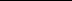 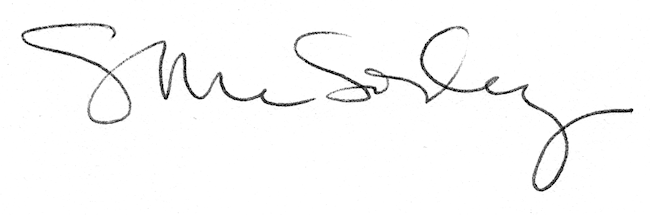 